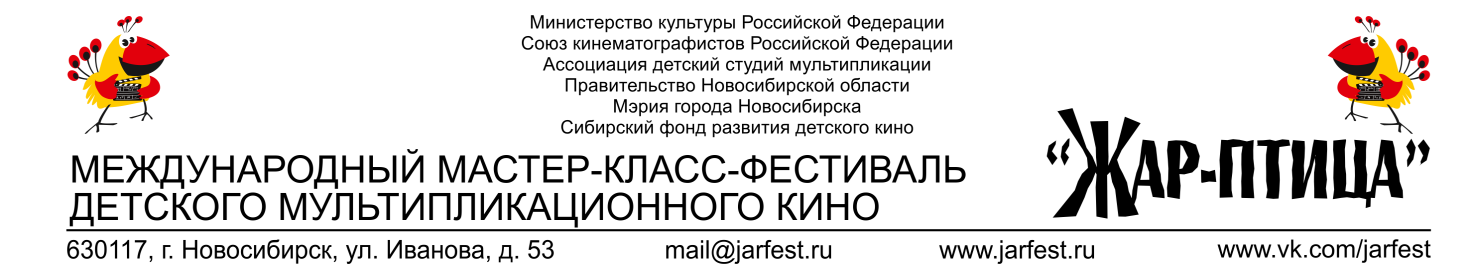 Приложение 3Список участников Всероссийской акции«Эхо фестиваля «Жар-Птица» — 2019,являющихся Партнерами фестиваля 2021 года «7 ключей», г. Челябинск (руководитель Юлия Григорьевна Белавина).«АльбаФильм», г. Находка, Приморский край (руководитель Елена Петровна Станицкая).«Анимашка», г. Пермь (руководитель Олеся Анатольевна Асхатова).«Арбуз», г. Бердск, Новосибирская область (руководители Анастасия Александровна Гидион и Татьяна Николаевна Александрова).«ВидимоНевидимо», г. Челябинск (руководитель Екатерина Юрьевна Конакова).«ЗВЕЗДОЧКА», г. Челябинск (руководитель Наталья Николаевна Перепелко).«Исцеление Творчеством», г. Челябинск (руководитель Наталья Ивановна Зубова).«Лёмвой мули», г. Нижневартовск, Ханты-Мансийский автономный округ (руководитель Олеся Анатольевна Медведева).«Медиа», г. Новосибирск (руководитель Марина Александровна Сирота).«Ну и Ну!», г. Красноярск (руководитель Наиля Хасанова).«Разноцветный мир», г. Красноярск (руководитель Екатерина Сергеевна Зигмунт).«Ручеёк» и «Вторая речка», г. Владивосток (руководитель Галина Михайловна Чан).«САКура!», г. Москва (руководитель Виктория Николаевна Лукьяненко).«Светлячки», г. Омск (руководитель Наталья Чивилева).«Северное Сияние», г. Новый Уренгой, Ямало-Ненецкий автономный округ (руководитель Павле Владимирович Казанцев).«Семирамида», г. Карасук, Новосибирская область (руководитель Наталья Михайловна Шаманская).«Сова», г. Южно-Сахалинск (руководители Ирина Алексеевна Боченкова и Клавдия Олеговна Иванова).«Совушка», г. Белово, Кемеровская область (руководитель Софья Викторовна Ильина).«Созвездие друзей», г. Омск (руководитель Татьяна Павловна Кирьянова).«Спутник», г. Новосибирск (руководитель Илья Николаевич Литвинов).«Три кота» и «МультПривет», р.п. Кольцово, Новосибирская область (руководители Надежда Александровна Палкина и Алексей Александрович Усков).«Улитка», г. Междуреченск, Кемеровская область (руководитель Максим Владимирович Морин).«Цветик семицветик», г. Искитим (руководитель Ирина Константиновна Волкова).«Школа Волшебников», г. Новосибирск (руководитель Ирина Олеговна Всеволодская).«ЭЛИТ», г. Новосибирск (руководитель Елена Леонидовна Арбузова).